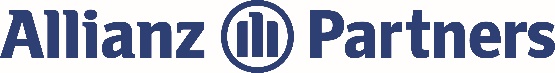 ZGŁOSZENIE PODRÓŻNEGOdo AWP P&C S.A. Oddział w Polsce (Gwaranta) w związku z niewypłacalnościąNeckermann Polska Biuro Podróży Sp. z o.o.zgodnie z art. 16 i 17 Ustawy o imprezach turystycznych i powiązanych usługach turystycznych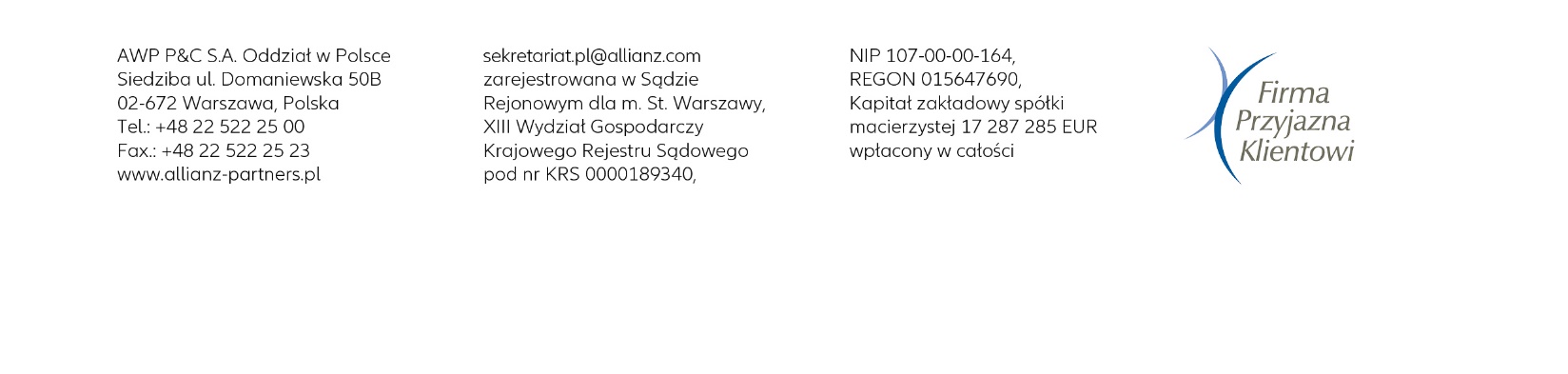 DANE ZGŁASZAJĄCEGOImię/Imiona:Nazwisko:Adres do korespondencji:Telefon kontaktowy (opcjonalnie):Preferowany przeze mnie sposób kontaktu przez Gwaranta:listownie na adres do korespondencji podany powyżej;mailowo na adres e-mail: ……………….Liczba osób wspólnie podróżujących:DANE OSÓB WSPÓLNIE PODRÓŻUJĄCYCH ZE ZGŁASZAJĄCYMOsoba 1Imię/Imiona:Nazwisko:Osoba 2Imię/Imiona:Nazwisko:Osoba 3Imię/Imiona:Nazwisko:Osoba 4Imię/Imiona:Nazwisko:ZGŁOSZENIE DOTYCZY BRAKU ZWROTU OD NECKERMANN POLSKA BIURO PODRÓŻY SP. Z O.O.:wpłat wniesionych tytułem zapłaty za imprezę turystyczną lub powiązane usługi turystyczne, w przypadku gdy impreza turystyczna lub powiązane usługi turystyczne nie zostały lub nie zostaną zrealizowane;części wpłat wniesionych tytułem zapłaty za imprezę turystyczną lub powiązane usługi turystyczne odpowiadające czę ści imprezy turystycznej lub powiązanych usług turystycznych, które nie zostały lub nie zostaną zrealizowane;kosztów powrotu do kraju, w przypadku samodzielnej organizacji tego powrotu przez podróżnego;DO ZGŁOSZENIA ZAŁĄCZAM:kopię umowy o udział w imprezie turystycznej zawartej między podróżnym a organizatorem turystyki lub kopie dokumentów potwierdzających nabycie powiązanych usług turystycznych, za których realizację jest odpowiedzialny przedsiębiorca ułatwiający nabywanie powiązanych usług turystycznych;kopię dowodu wpłaty na rzecz organizatora turystyki lub przedsiębiorcy ułatwiającego nabywanie powiązanych usług turystycznych należności za imprezę turystyczną lub usługi turystyczne, za których realizację jest odpowiedzialny przedsiębiorca ułatwiający nabywanie powiązanych usług turystycznych;3.	.......................................................................................................................4.	.......................................................................................................................OŚWIADCZENIA:Stwierdzam niewykonanie przez Neckermann Polska Biuro Podróży Sp. z o.o. zobowiązania umownego o wartości:..............................Wskazuję następujący rachunek bankowy/rachunek w spółdzielczej kasie oszczędnościowo-kredytowej, na który ma nastąpić wypłata środków z gwarancji ubezpieczeniowej:........................................................................................... Nazwa banku: ....................................................Nazwisko i imię właściciela rachunku: ................................................................Wskazuję inny sposób wypłaty z tego zabezpieczenia: ...........................................Czy wystąpił(a) Pan/Pani z roszczeniem o wypłatę odszkodowania do innego podmiotu?taknieCzy otrzymał(a) Pan/Pani odszkodowanie z innego źródła?taknieCzy zawarł(a) Pan/Pani ubezpieczenie podróżne z AWP P&C S.A. Oddział w Polsce?tak, i w zw. z tym, wnoszę o zwrot opłaconej składki ubezpieczeniowej lub jej części w wysokości	orazwskazuję następujący rachunek bankowy/rachunek w spółdzielczej kasie oszczędnościowo-kredytowej, na który ma nastąpić zwrot składki:...........................................................................................Nazwa banku: ....................................................Nazwisko i imię właściciela rachunku: ................................................................nieINFORMACJA GWARANTA:Zgłoszenie należy przesłać:listownie: AWP P&C S.A. Oddział w Polsce, Ul. Domaniewska 50B, 02 – 672 Warszawae-mailem na adres: nm.odwolanie@allianz.comW przypadku pytań prosimy o kontakt na infolinię: (+48) 22 563 11 00INFORMACJE DOTYCZĄCE PRZETWARZANIA DANYCHAdministrator danych osobowychAdministratorem Państwa danych osobowych będzie AWP P&C S.A. Oddział w Polsce z siedzibą w Warszawie, przy ul. Domaniewskiej 50B.Można się z nami kontaktować w następujący sposób:listownie: ul. Domaniewska 50B, 02 – 672 Warszawae-mailem na adres: iodopl@mondial-assistance.plInspektor ochrony danychInspektorem Ochrony Danych Osobowych (IODO) jest Bartosz Kapuściński. Można się z nim kontaktować e-mailem na adres: iodopl@mondial-assistance.plCele i podstawy przetwarzaniaBędziemy przetwarzać Państwa dane osobowe w celu realizacji obowiązku prawnego ciążącego na administratorze (art. 6 ust. 1 lit. c RODO), wynikającego z ustawy o usługach turystycznych i powiązanych usługach turystycznych, związanego z zabezpieczeniem finansowym udzielonym przez administratora spółce Neckermann Polska Biuro Podróży Sp. z o.o., w tym w szczególności w celu przyjmowania i obsługi Państwa zgłoszeń.Państwa dane w postaci adresu e-mail oraz numeru telefonu, o ile zostaną nam przez Państwa dobrowolnie podane, będziemy przetwarzać na podstawie Państwa zgody (art. 6 ust. 1 lit. a RODO) w celu kontaktu z Państwem w sprawach związanych ze zgłoszeniem.Zgodę na przetwarzanie Państwa adresu e-mail oraz numeru telefonu można wycofać w dowolnym momencie. Jej wycofanie nie wpływa jednak na prawidłowość przetwarzania danych, które miało miejsce, zanim zgoda została wycofana.Odbiorcy danych osobowychOdbiorcami, do których mogą być przekazane Państwa dane osobowe będą: Marszałek Województwa Mazowieckiego, Ubezpieczeniowy Fundusz Gwarancyjny, Neckermann Polska Biuro Podróży Sp. z o.o., bank realizujący przelew środków na Państwa rzecz, a także podmioty przetwarzające dane na nasze zlecenie (obsługa informatyczna, doradztwo prawne, zarządzanie dokumentami).Okres przechowywania danychBędziemy przechowywać Państwa dane osobowe do chwili realizacji obowiązków wynikających z przepisów prawa, a następnie przez okres przedawnienia roszczeń wynikających z umowy gwarancji ubezpieczeniowej.Dane w postaci adresu e-mail oraz numeru telefonu będziemy przetwarzać do czasu wycofania przez Państwa zgody na ich przetwarzanie, nie dłużej jednak niż do czasu realizacji obowiązków wynikających z przepisów prawa.Prawa osób, których dane dotycząZgodnie z RODO przysługuje Państwu:prawo dostępu do swoich danych oraz otrzymania ich kopii;prawo cofnięcia zgody na przetwarzanie,prawo do sprostowania (poprawiania) swoich danych, jeśli są błędne lub nieaktualne, a także prawo do ich usunięcia, w sytuacji, gdy przetwarzanie danych nie następuje w celu wywiązania się z obowiązku wynikającego z przepisu prawa;prawo do ograniczenia lub wniesienia sprzeciwu wobec przetwarzania danych;prawo do wniesienia skargi do Prezesa UODO (na adres Urzędu Ochrony Danych Osobowych, ul. Stawki 2, 00-193 Warszawa)DATA:PODPIS: